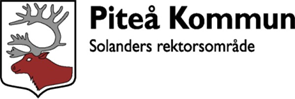 Inbjudan till samrådsforum höstterminen 2022Hej, Efter en lång period av pandemi har vi nu glädjen att bjuda in er alla till höstens samrådsforum. Representanter från förskolan ända upp till åk 9 är varmt välkomna att delta. Finns det fler som vill komma är ni också varmt välkomna.Onsdagen 9 november klockan 18.00. Restaurang hjärtat. Preliminär agenda Nuläge i verksamheterna. Biblioteket – vikten av läsning.  Socionom i skolan samt kurator har ett arbetspass med oss. Information om nuläget i Öjebyn gällande nybyggnad av skolor.  Egna verksamhetsfrågor. Varmt välkomna! Mathias LindmarkJennie Bodin Anna-Carin Sundström Linn Dahlbäck Jenny Wennberg  